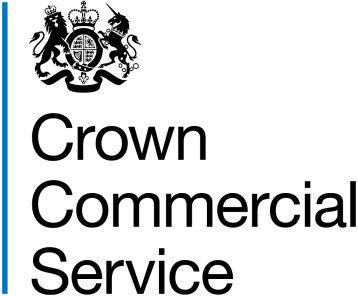 G-Cloud 11RATE CARD TEMPLATE Framework Reference: RM1557.11Skills For the Information Age (SFIA) Definitions & Rate CardStandard Rate CardStandards for Consultancy Day Rate cardsConsultant’s Working Day – 8 hours exclusive of travel and lunchWorking Week – Monday to Friday excluding national holidaysOffice Hours -  9am to 6pm Monday to FridayTravel, mileage Subsistence – Included in day rate within M25. Payable at department’s standard T&S rates outside M25Mileage – As aboveProfessional Indemnity Insurance – included in day rateLevel DefinitionsStrategy and  architectureBusiness changeSolution development and  implementationService managementProcurement and  management supportClient interface1.     Follow2.     Assist3.     Apply4.     Enable5.     Ensure or advise6.     Initiate or influence7.     Set Strategy or inspireAutonomyInfluenceComplexityBusiness Skills1. FollowWorks under close supervision.Uses little discretion. Is expected to seek guidance in expected situations.Interacts with immediate colleagues.Performs routine activities in a structured environment. Requires assistance in resolving unexpected problems.uses basic information systems and technology functions, applications, and processesdemonstrates an organised approach to worklearns new skills and applies newly acquired knowledgehas basic oral and written communication skillscontributes to identifying own development opportunities2. AssistWorks under routine supervision.Uses minor discretion in resolving problems or enquiries. Works without frequent reference to others.Interacts with and may influence immediate   colleagues. May have some external contact with customers and suppliers. May have more influence in own domain.Performs a range of varied work activities in a variety of structured environments.understands and uses appropriate methods, tools and applications.demonstrates a rational and organised approach to workis aware of health and safety issues. Identifies and negotiates own development opportunitieshas sufficient communication skills for effective dialogue with colleagues. Is able to work in a teamis able to plan, schedule and monitor own work within short time horizonsabsorbs technical information when it is presented systematically and applies it effectively3. ApplyWorks under general supervision. Uses discretion in identifying and resolving complex problems and assignments. Usually receives specific instructions and has work reviewed at frequent milestones. Determines when issues should be escalated to a higher level.Interacts with and influences department/project team members.May have working level contact with customers and suppliers. In predictable and structured areas may supervise others. Makes decisions which may impact on the work assigned to individuals or phases of projects.Performs a broad range of work, sometimes complex and non-routine, in a variety of environments.understands and uses appropriate methods, tools and applications.demonstrates an analytical and systematic approach to problem solvingtakes the initiative in identifying and negotiating appropriate development opportunities. demonstrates effective communication skills.contributes fully to the work of teamsplans, schedules and monitors own work (and that of others where applicable) competently within limited deadlines and according to relevant legislation and proceduresabsorbs and applies technical informationworks to required standardsunderstands and uses appropriate methods, tools and applicationsappreciates the wider field of information systems, and how own role relates to other roles and to the business of the employer or client4. EnableWorks under general direction within a clear framework of accountability.Exercises substantial personal responsibility and autonomy. Plans own work to meet given objectives and processes.Influences team and specialist peers internally. Influences customers at account level and suppliers. Has some responsibility for the work of others and for the allocation of resources. Participates in external activities related to own specialism.Makes decisions which influence the success of projects and team objectives.Performs a broad range of complex technical or professional work activities, in a variety of contexts.selects appropriately from applicable standards, methods, tools and applications. Demonstrates an analytical and systematic approach to problem solvingcommunicates fluently orally and in writing, and can present complex technical information to both technical and non-technical audiencesfacilitates collaboration between stakeholders who share common objectivesplans, schedules and monitors work to meet time and quality targets and in accordance with relevant legislation and procedures.rapidly absorbs new technical information and applies it effectivelyhas a good appreciation of the wider field of information systems, their use in relevant employment areas and how they relate to the business activities of the employer or client.maintains an awareness of developing technologies and their application and takes some responsibility for personal development5. Ensure or AdviseWorks under broad direction. Is fully accountable for own technical work and/or project/ supervisory responsibilities. Receives assignments in the form of objectives. Establishes own milestones and team objectives, and delegates responsibilities. Work is often self-initiated.Influences organisation, customers, suppliers and peers within industry on the contribution of own specialism. Has significant responsibility for the work of others and for the allocation of resources. Makes decisions which impact on the success of assigned projects i.e. results, deadlines and budget. Develops business relationships withcustomers.Performs a challenging range and variety of complex technical or professional work activities.Undertakes work which requires the application of fundamental principles in a wide and often unpredictable range of contexts. Understands the relationship between own specialism and wider customer or organisational requirements.advises on the available standards, methods, tools and applications relevant to own specialism and can make correct choices from alternativesanalyses, diagnoses, designs, plans, execute and evaluates work to time, cost and quality targetscommunicates effectively, formally and informally, with colleagues, subordinates and customersdemonstrates leadershipfacilitates collaboration between stakeholders who have diverse objectivesunderstands the relevance of own area of responsibility or specialism to the employing organisationtakes customer requirements into account when making proposalstakes initiative to keep skills up to date. Mentors more junior colleaguesmaintains an awareness of developments in the industryanalyses requirements and advises on scope and options for operational improvementdemonstrates creativity and innovation in applying solutions for the benefit of the customer6. Initiate or influenceHas defined authority and responsibility for a significant area of work, including technical, financial and quality aspects. Establishes organisational objectives and delegates responsibilities. Is accountable for actions and decisions taken by self and subordinates.Influences policy formation on the contribution of own specialism to business objectives. Influences a significant part of own organisation and influences customers and suppliers and industry at senior management level. Makes decisions which impact the work of employing organisations, achievement of organisational objectives and financial performance.Develops high-level relationships with customers, suppliers and industry leaders.Performs highly complex work activities covering technical, financial and quality aspects. Contributes to the formulation of IT strategy. Creatively applies a wide range of technical and/or management principles.absorbs complex technical information and communicates effectively at all levels to both technical and non-technical audiences. Assesses and evaluates riskunderstands the implications of new technologiesdemonstrates clear leadership and the ability to influence and persuadehas a broad understanding of all aspects of IT and deep understanding of own specialism(s).understands and communicates the role and impact of IT in the employing organisation and promotes compliance with relevant legislationtakes the initiative to keep both own and subordinates' skills up to date and to maintain an awareness of developments in the IT industry7 Set Strategy and inspireHas authority and responsibility for all aspects of a significant area of work, including policy formation and application. Is fully accountable foractions taken and decisions made,both by self and subordinatesMakes decisions critical to organisational success. Influences developments within the IT industry at the highest levels. Advances the knowledge and/or exploitation of IT within one or more organisations.Develops long-term strategic relationships with customers and industry leaders.Leads on the formulation and application of strategy. Applies the highest level of management and leadership skills. Has a deep understanding of the IT industry and the implications of emerging technologies for the wider business environment.has a full range of strategic management and leadership skillsunderstands, explains and presents complex technical ideas to both technical and non-technical audiences at all levels up to the highest in a persuasive and convincing mannerhas a broad and deep IT knowledge coupled with equivalent knowledge of the activities of those businesses and other organisations that use and exploit ITcommunicates the potential impact of emerging technologies on organisations and individuals and analyses the risks of using or not using such technologiesassesses the impact of legislation, and actively promotes compliancetakes the initiative to keep both own and subordinates’ skills up to date and to maintain an awareness of developments in IT in own area(s) of expertise.